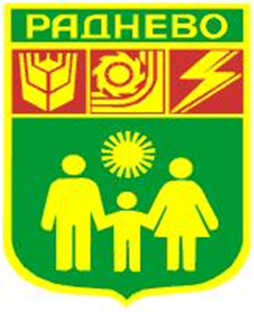 ПЛАН ЗА ДЕЙСТВИЕ ЗА ОБЩИНСКИТЕ КОНЦЕСИИНА ОБЩИНА РАДНЕВО (2021 г. - 2023 г.)Максимален срок на концесията – 25 годиниСтроителство/услуги, ползване които ще се възложат с концесията – не Срокове за изпълнение на възложеното строителство – не Плащания от концедента – неКонцесионно възнаграждение – 1 500 лв. / 2 000 лв.Максимален срок на концесията – 10 годиниСтроителство/услуги, ползване които ще се възложат с концесията – не Срокове за изпълнение на възложеното строителство – не Плащания от концедента – неКонцесионно възнаграждение – 1 000 лв. / 1 500 лв.№Проект за концесияПредметна концесиятаОбектна концесията1.Предоставяне за ползване на рибарници - публична общинска собственост, представляващи Поземлени имоти (ПИ) с идентификатори 44540.18.9; 44540.18.8; 44540.18.10;  44540.79.8;  44540.17.41; 44540.79.5 по КККР на с.Любеново общ. Раднево, обл.Стара Загора.Предмет на концесията - стопанска дейност - рибовъдство и отглеждане на аквакултури; стопански и любителски риболов; спортно- развлекателни услуги; дейности, свързани с отдиха на населението в региона; всички други дейности, които биха могли да съпътстват основната дейност - рибовъдството, без да я препятстват.Вид собственост: Общинска публична, Трайно предназначение на територията: Територия, заета от води и водни обекти, НТП: Рибарник1. ПИ с идентификатор 44540.18.9 Площ: 1977 кв. м.2. ПИ с идентификатор 44540.18.8Площ: 3128 кв. м.3. ПИ с идентификатор 44540.18.10 Площ: 1032 кв. м.4. ПИ с идентификатор 44540.79.8 Площ: 65271 кв. м.5. ПИ с идентификатор 44540.17.41 Площ: 250 кв. м.6. ПИ с идентификатор 44540.79.5 Площ: 7891 кв. м.Обща площ: 79 549 кв.м.№Проект за концесияПредметна концесиятаОбектна концесията2.Предоставяне за ползване на рибарник- публична общинска собственост, представляващ Поземлен имот с идентификатор 70586.14.43 по КККР на с. Сърнево, общ. Раднево, обл. Стара Загора.Предмет на концесията - стопанска дейност - рибовъдство и отглеждане на аквакултури; стопански и любителски риболов; спортно- развлекателни услуги; дейности, свързани с отдиха на населението в региона; всички други дейности, които биха могли да съпътстват основната дейност - рибовъдството, без да я препятстват.Вид собственост: Общинска публична, Трайно предназначение на територията: Територия, заета от води и водни обекти, НТП: Рибарник1. ПИ с идентификатор 70586.14.43Площ: 27576 кв.м.